2014年安全工程师安全生产事故案例分析真题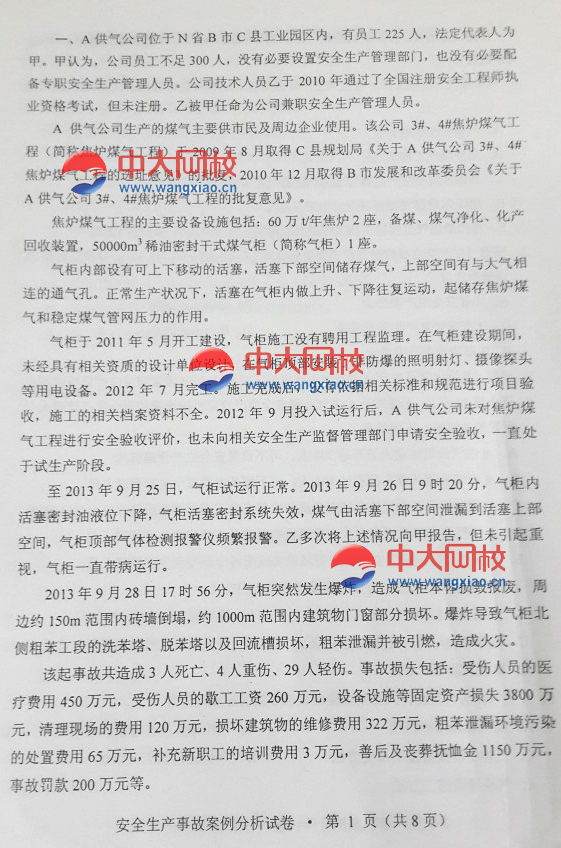 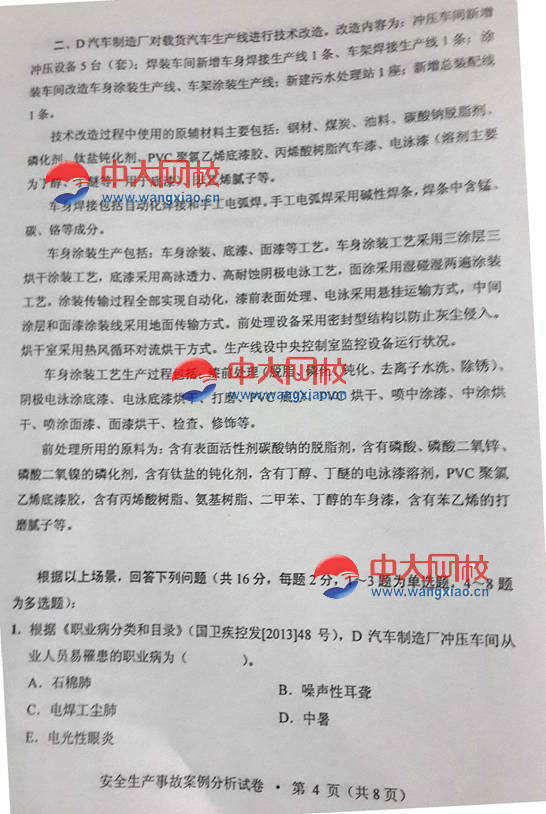 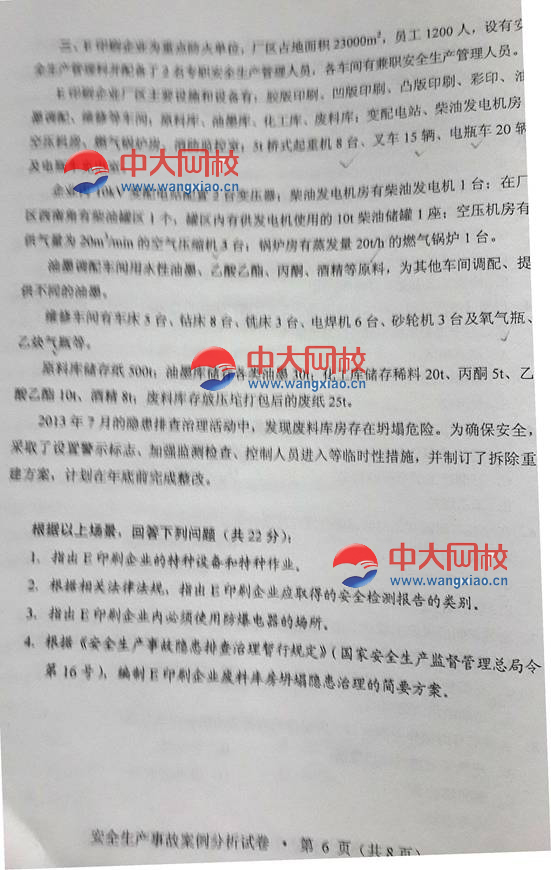 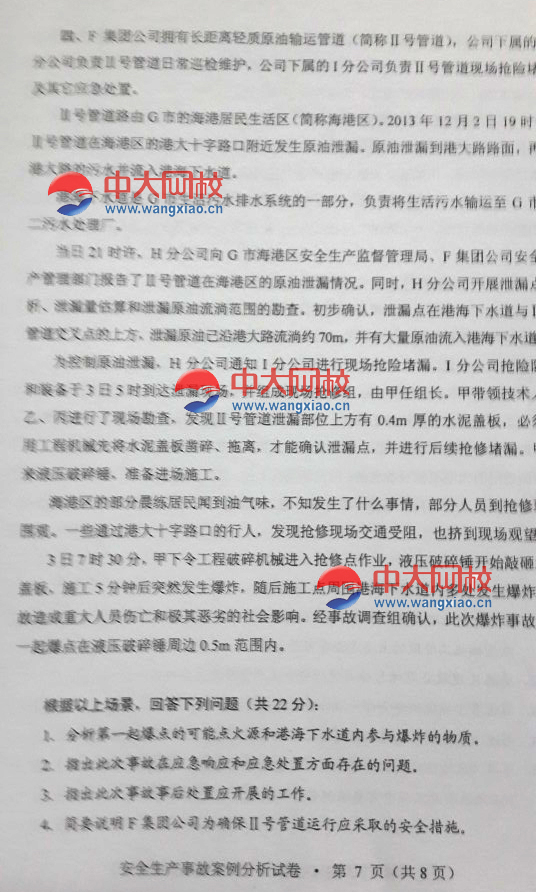 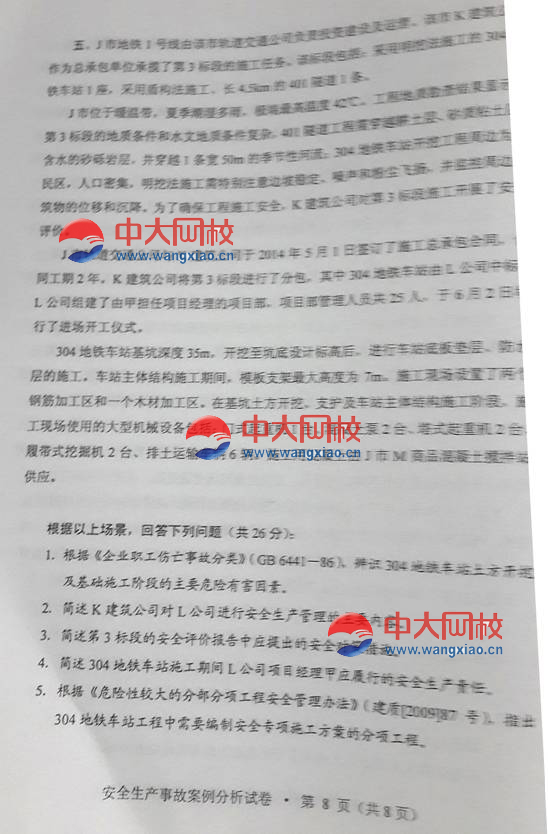 